Name  									Date  			Write equivalent fractions for the shaded area of the rectangle Example: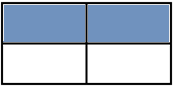 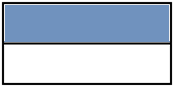 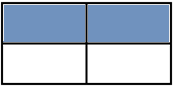 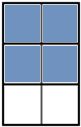 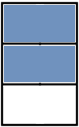 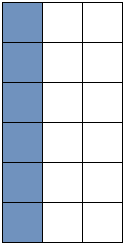 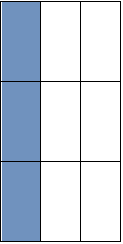 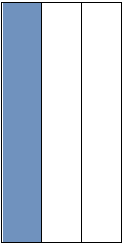 Name  									Date  			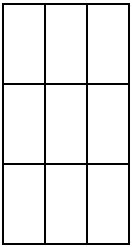 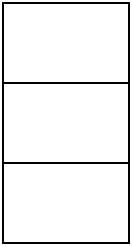 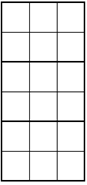 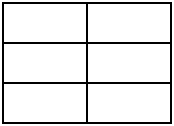 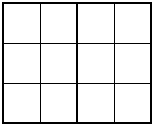 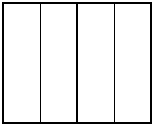 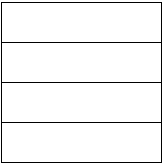 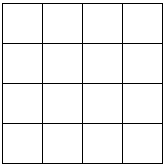 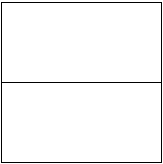 Name  									Date  			Shade a fractional area of the rectangle and write an equivalent fraction for the shaded area.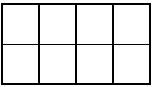 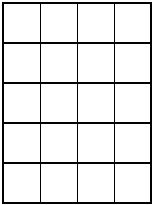 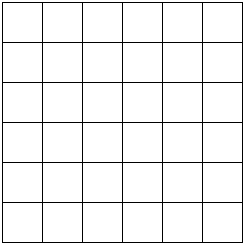 